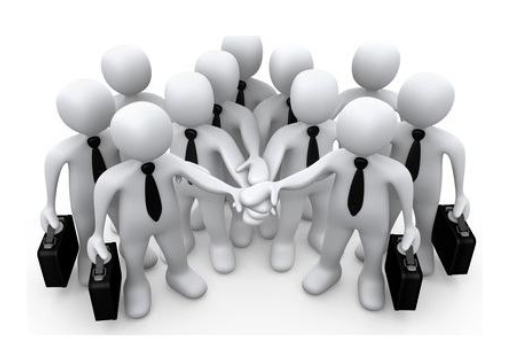 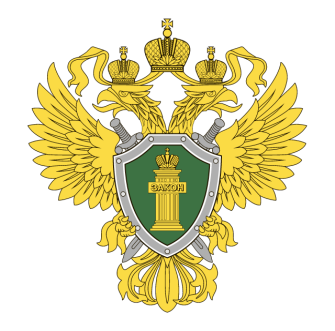 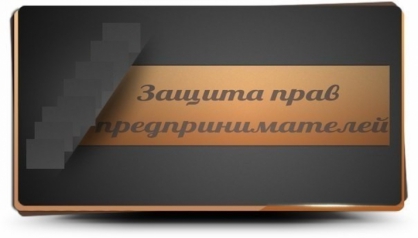 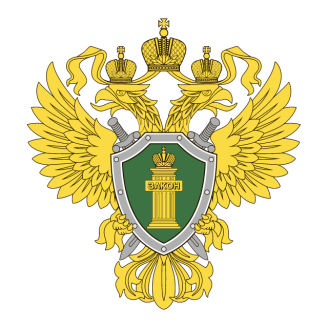 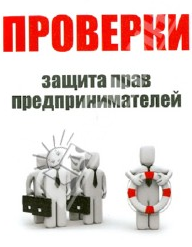 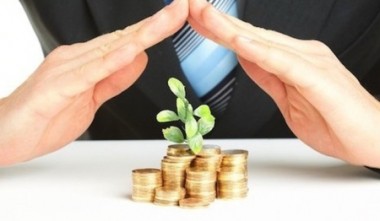 Категории предпринимателейК субъектам малого и среднего предпринимательства относятся зарегистрированные в соответствии с законодательством Российской Федерации и соответствующие условиям, установленным частью 1.1  статьи 4 Федерального закона от 24.07.2007 № 209-ФЗ «О развитии малого и среднего предпринимательства в Российской Федерации», хозяйственные общества, хозяйственные товарищества, хозяйственные партнерства, производственные кооперативы, потребительские кооперативы, крестьянские (фермерские) хозяйства и индивидуальные предприниматели.Единый реестр субъектов малого и среднего предпринимательстваС 1 июля 2016 года ФНС России ведет Единый реестр субъектов МСП, в который вносятся сведения о юридических лицах и индивидуальных предпринимателях, отвечающих условиям отнесения к субъектам МСП. Эти сведения должны формироваться на основе информации из ЕГРЮЛ и ЕГРИП, а также представленных самими субъектами данных о среднесписочной численности работников и доходах за предшествующий календарный год. В ст. 4.1 Федерального закона № 209-ФЗ содержится подробный перечень информации, которая должна быть отражена в едином реестре.Включение юридического лица или индивидуального предпринимателя в Единый реестр субъектов МСП означает его соответствие условиям отнесения к категории МСП на основании имеющихся у государства данных, содержащихся в централизованных источниках.При обращении за оказанием поддержки вновь созданные юридические лица и вновь зарегистрированные индивидуальные предприниматели, сведения о которых уже внесены в Единый реестр субъектов МСП, тем не менее должны еще заявить о своем соответствии условиям отнесения к субъектам МСП по специальной форме.Проверить данные об отнесении к категории субъектов малого и среднего предпринимательства можно на сайте rmsp.nalog.ru.Поддержка предпринимательстваФедеральный закон от 24.07.2007 № 209-ФЗ «О развитии малого и среднего предпринимательства в Российской Федерации» регулирует отношения, возникающие между юридическими лицами, физическими лицами, органами государственной власти Российской Федерации, органами государственной власти субъектов Российской Федерации, органами местного самоуправления в сфере развития малого и среднего предпринимательства, определяет понятия субъектов малого и среднего предпринимательства, инфраструктуры поддержки субъектов малого и среднего предпринимательства, виды и формы такой поддержки.Основными принципами поддержки субъектов малого и среднего предпринимательства являются:1) заявительный порядок обращения субъектов малого и среднего предпринимательства за оказанием поддержки;2) доступность инфраструктуры поддержки субъектов малого и среднего предпринимательства для всех субъектов малого и среднего предпринимательства;3) равный доступ субъектов малого и среднего предпринимательства, соответствующих условиям, установленным нормативными правовыми актами Российской Федерации, нормативными правовыми актами субъектов Российской Федерации, муниципальными правовыми актами, принимаемыми в целях реализации государственных программ (подпрограмм) Российской Федерации, государственных программ (подпрограмм) субъектов Российской Федерации, муниципальных программ (подпрограмм), к участию в указанных программах (подпрограммах);4) оказание поддержки с соблюдением требований, установленных Федеральным законом от 26 июля 2006 года N 135-ФЗ "О защите конкуренции";5) открытость процедур оказания поддержки.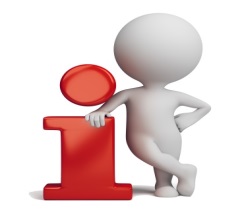 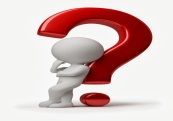 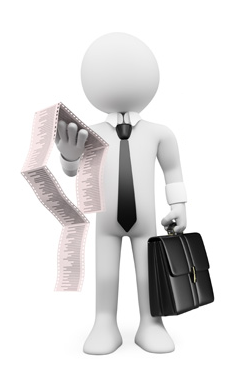 